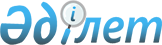 Көшелерді қайта атау туралыҚарағанды облысы Нұра ауданы Пржевальское ауылының әкімінің 2017 жылғы 27 қыркүйектегі № 1 шешімі. Қарағанды облысының Әділет департаментінде 2017 жылғы 10 қазанда № 4372 болып тіркелді
      Қазақстан Республикасының 2001 жылғы 23 қаңтардағы "Қазақстан Республикасындағы жергілікті мемлекеттік басқару және өзін-өзі басқару туралы" Заңына, Қазақстан Республикасының 1993 жылғы 8 желтоқсандағы "Қазақстан Республикасының әкімшілік-аумақтық құрылысы туралы" Заңына және Қарағанды облыстық ономастика комиссиясының 2017 жылғы 4 шілдедегі қорытындысына сәйкес, Пржевальское ауылының әкімі ШЕШІМ ЕТТІ:
      1. Нұра ауданы Пржевальское ауылының көшелері:
      1) Озерная көшесі Жағалау көшесіне;
      2) Мир көшесі Бейбітшілік көшесіне;
      3) Владимирская көшесі Болашақ көшесіне;
      4) К. Маркс көшесі Жеңіс көшесіне;
      5) Комсомольская көшесі Бірлік көшесіне;
      6) Космонавтов көшесі Ғарышкерлер көшесіне;
      7) Ленин көшесі Тәуелсіздік көшесіне;
      8) П. Лумумбу көшесі Ынтымақ көшесіне;
      9) Целинная көшесі Ырыс көшесіне;
      10) Шевченко көшесі Достық көшесіне қайта аталсын. 
      2. Осы шешімнің орындалуын бақылауды өзіме қалдырамын.
      3. Осы шешім алғашқы ресми жарияланған күнінен кейін күнтізбелік он күн өткен соң қолданысқа енгізіледі.
					© 2012. Қазақстан Республикасы Әділет министрлігінің «Қазақстан Республикасының Заңнама және құқықтық ақпарат институты» ШЖҚ РМК
				
      Ауыл әкімінің
міндеттерін атқарушысы 

Е. Абаев
